	FLORIDA RECREATION AND PARK ASSOCIATION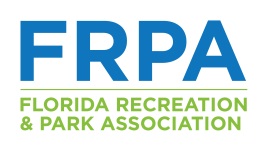 	2024 PUBLIC SPACES AND FACILITIES SHOWCASE APPLICATIONThe annual FRPA Public Spaces and Facilities Showcase features park and recreation facilities and spaces that have been built or renovated within the past two years (2022-2024). Eligible spaces include community centers, dog parks, marinas, playgrounds, athletic facilities, pools, playspaces, public gathering spaces, and more. These spaces must fall under the management of the park and recreation department. Each department can submit two applications for consideration.(Facilities/Parks should have been renovated or built within the past two years.)Application must be complete, photographs included, placed into one pdf document and returned by July 1, 2024 to:  charla@frpa.org. Please do not scan this document. If you need help inserting a separate page of images into the document, please click here. If submitted in separate files, the application will not be accepted.  If submitted without photographs, the application will not be acceptedSuccessful submissions will be featured in the FRPA Showcase Facility in December.After submissions are reviewed and submitted to the FRPA Publishing Partner, you will be contacted directly for more information on the facility.Facility Name:NewDate Opened:Facility Name:RenovatedDate Opened:Agency Name:Agency Name:Contact Person:Contact Person:Address (City, State, zip):Address (City, State, zip):Address (City, State, zip):Address (City, State, zip):Phone:Fax:Fax:Email:Department Director:Department Director:Department Director:Department Director:County/City/Town Population:Department’s Annual Operating Budget: $Type of facility (Please Select One):Type of facility (Please Select One):Type of facility (Please Select One):Type of facility (Please Select One):Type of facility (Please Select One):Type of facility (Please Select One):Type of facility (Please Select One):Type of facility (Please Select One):Type of facility (Please Select One):Type of facility (Please Select One):Community CenterParkAthleticAthleticAquatic Other:Facility Size:Facility Size:Facility Size:Facility Size:Facility Size:Facility Construction Cost:Facility Construction Cost:Facility Construction Cost:Facility Construction Cost:Facility Construction Cost:Architect Firm:     Contact at Firm:     Address (City, State, Zip):     Phone with area code:     Email Address:Engineering Firm:     Contact at Firm:     Address (City, State, Zip):     Phone with area code:     Email Address:Contractor Firm:     Contact at Firm:     Address (City, State, Zip):     Phone with area code:     Email Address:Admission Charge (if applicable):Admission Charge (if applicable):Admission Charge (if applicable):Admission Charge (if applicable):Admission Charge (if applicable):%Usage numbers (if known):Usage numbers (if known):Usage numbers (if known):Usage numbers (if known):Facility’s annual operating budget:Facility’s annual operating budget:Facility’s annual operating budget:Facility’s annual operating budget:Facility’s annual operating budget:Facility’s annual operating budget:Facility’s annual operating budget:Facility’s annual operating budget:Facility’s annual operating budget:Facility’s annual operating budget:Facility’s annual revenue:Facility’s annual revenue:Facility’s annual revenue:Facility’s annual revenue:Facility’s annual revenue:Facility’s annual revenue:Facility’s annual revenue:Facility’s annual revenue:Facility’s annual revenue:Facility’s annual revenue:(List above items for the year that you have the most complete information)(List above items for the year that you have the most complete information)(List above items for the year that you have the most complete information)(List above items for the year that you have the most complete information)(List above items for the year that you have the most complete information)(List above items for the year that you have the most complete information)(List above items for the year that you have the most complete information)(List above items for the year that you have the most complete information)(List above items for the year that you have the most complete information)(List above items for the year that you have the most complete information)Funding Sources:Funding Sources:Funding Sources:Funding Sources:Funding Sources:Funding Sources:Funding Sources:Funding Sources:Funding Sources:Funding Sources:City/County FundingCity/County FundingCity/County FundingCity/County FundingCity/County FundingCity/County FundingCity/County Funding%Grant Funding (list grant programs and the amount received from each)Grant Funding (list grant programs and the amount received from each)Grant Funding (list grant programs and the amount received from each)Grant Funding (list grant programs and the amount received from each)Grant Funding (list grant programs and the amount received from each)Grant Funding (list grant programs and the amount received from each)Grant Funding (list grant programs and the amount received from each)%Private Funding from CommunityPrivate Funding from CommunityPrivate Funding from CommunityPrivate Funding from CommunityPrivate Funding from CommunityPrivate Funding from CommunityPrivate Funding from Community%Other Funding (list source(s) of funding)Other Funding (list source(s) of funding)Other Funding (list source(s) of funding)Other Funding (list source(s) of funding)Other Funding (list source(s) of funding)Other Funding (list source(s) of funding)Other Funding (list source(s) of funding)%Please answer the following questions in an attached short narrative. You can do one for each question.How does this facility contribute to the pillars of FRPA’s Strategic Plan? (Health, Community Building, the Environment, and the Economic Impact)How does this facility contribute to the pillars of FRPA’s Strategic Plan? (Health, Community Building, the Environment, and the Economic Impact)Describe initiative/purpose for facility construction.Describe initiative/purpose for facility construction.List and explain collaborative efforts/partnerships.List and explain collaborative efforts/partnerships.Describe unique features or community benefits of the facility.Describe unique features or community benefits of the facility.Using the FRPA Impact Calculator, choose one or more impact value(s) to calculate for this particular project.  This value will be displayed with your entry should you be chosen.Using the FRPA Impact Calculator, choose one or more impact value(s) to calculate for this particular project.  This value will be displayed with your entry should you be chosen.ATTACH A LISTING WITH CONTACT INFORMATION OF VENDORS USED FOR THE PROJECT – Include Name of Company/Vendor with address information, phone information and email address.ATTACH A LISTING WITH CONTACT INFORMATION OF VENDORS USED FOR THE PROJECT – Include Name of Company/Vendor with address information, phone information and email address.Photographs: Please submit no more than 1 page of photos placed in your submission.  If selected, you will be contacted to supply additional photos.